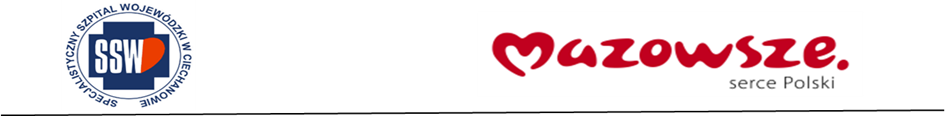 Załącznik nr 3 – projekt umowy ZP/2501/53/24 - dotyczy postępowania pn. Usługa okresowych przeglądów technicznych aparatury medycznejZP/2501/……/24zawarta dnia ............. 2024 r. w Ciechanowiepomiędzy Specjalistycznym Szpitalem Wojewódzkim w Ciechanowie06-400 Ciechanów, ul. Powstańców Wielkopolskich 2 zarejestrowanym w KRS pod nr 0000008892NIP: 566-10-19-200, Urząd Skarbowy w Radomiu, REGON: 000311622zwanym dalej „Zamawiającym”, w imieniu którego występuje:Andrzej Juliusz Kamasa   - Dyrektor.a...................................................................................................................................................*wpisaną/ym w dniu ...........................  do Krajowego Rejestru Sądowego prowadzonego przez Sąd Rejonowy w .................................................. Wydział Gospodarczy Krajowego Rejestru Sądowego, nr KRS ................,  z kapitałem zakładowym ........................ PLN*wpisaną/ym w dniu .......................... do ewidencji działalności gospodarczejw ..................................... pod nr .................................NIP: ......................., Urząd Skarbowy w ................................, REGON: ........................zwaną/ym dalej „Wykonawcą" reprezentowaną/ym przez:- ........................................................................................................- ........................................................................................................*w zależności od formy własnościowejForma i data zawartej UmowyUmowa została sporządzona w postaci elektronicznej i podpisana przez każdą ze Stron kwalifikowanym podpisem elektronicznym.Datą zawarcia Umowy jest data złożenia oświadczenia woli o jej zawarciu przez ostatnią ze Stron.Podstawa zawarcia UmowyW wyniku postępowania o udzielenie zamówienia publicznego – znak sprawy ZP/2501/53/24, prowadzonego w trybie przetargu nieograniczonego na podstawie art. 132 ustawy Prawo zamówień publicznych z dnia 11 września 2019 r., zwanej dalej Pzp, (t.j. Dz.U. 2023 poz. 1605 ze zmian.) Strony zawierają Umowę o następującej treści:§ 1Przedmiot UmowyPrzedmiotem Umowy jest:świadczenie przez Wykonawcę na rzecz Zamawiającego usługi w zakresie wykonywania okresowych przeglądów technicznych aparatury medycznej, o której mowa w załączniku nr 2 do Umowy, zwanej dalej usługą (kopia formularza ofertowego wg. wzoru załącznika nr 2c do swz)inne zobowiązania Wykonawcy wynikające z treści swz powołanego postępowania przetargowego, Umowy o udzieleniu zamówienia publicznego oraz umowy powierzenia przetwarzania danych osobowych (jeśli dotyczy), która stanowi załącznik nr 3 do Umowy.Wykonawca zobowiązuje się być ubezpieczonym od odpowiedzialności cywilnej w zakresie prowadzonej działalności gospodarczej związanej z przedmiotem Umowy, na kwotę nie mniejszą niż 300 000,00 złotych, przez cały okres obowiązywania Umowy. Ubezpieczeniu, o którym mowa w ust. 3 podlega w szczególności odpowiedzialność cywilna za szkody, dotyczące Zamawiającego, Wykonawcy i osób trzecich, a powstałe w związku z realizacją przedmiotu Umowy. Na żądanie Zamawiającego, Wykonawca zobowiązany jest do okazania aktualnej polisy OC pod rygorem wstrzymania płatności faktury lub odstąpienia od Umowy z przyczyn leżących po stronie Wykonawcy.§ 2TerminyUmowa obowiązuje w okresie 24 miesięcy od daty jej zawarcia.Wykonanie pierwszego przeglądu technicznego każdego z urządzeń nastąpi w miesiącu wymienionym w zał. nr 2 (zgodnie z treścią załącznika nr 2d do swz).Daty kolejnych przeglądów określa wskazana  w zał. nr 2 częstotliwość przeglądów dla danego urządzenia, Odstępstwa od terminów określonych w ust. 2 i 3 mogą nastąpić jedynie za zgodą Zamawiającego, na wniosek Wykonawcy.Wykonawca będzie świadczył usługi serwisowe objęte Umową w siedzibie Zamawiającego, w dni robocze, od poniedziałku do piątku w godzinach od 8:00 do 15:00. Usługa może być wykonana w miejscu wskazanym przez Wykonawcę, jeśli Zamawiający wyraził na to zgodę.§ 3WynagrodzenieWynagrodzenie należne Wykonawcy  z tytułu wykonania przedmiotu Umowy zostało określone w załączniku nr 1 do Umowy (kopia formularza ofertowego cenowego wykonawcy) .Strony dopuszczają możliwość obniżenia wynagrodzenia Wykonawcy w stosunku do treści oferty, na podstawie której dokonano wyboru Wykonawcy, przy zachowaniu zakresu i wielkości zobowiązań Wykonawcy wynikających z Umowy. Warunkiem koniecznym wprowadzenia takiej zmiany wynagrodzenia Wykonawcy jest zgoda obu Stron.Wynagrodzenie, o którym mowa w ust. 1 zawiera w sobie wszystkie koszty związane z wykonaniem usługi, w tym za „robociznę”, materiały eksploatacyjne i potrzebne części , wymienione w trakcie przeglądu, niewykraczające poza standardowy przegląd przeprowadzany zgodnie z zaleceniami producenta aparatury, dojazd lub koszt transportu/przesyłki aparatury (w obie strony) oraz wszystkie inne koszty, których poniesienie wynika z załącznika nr 2.Wykonawca zobowiązuje się do wnoszenia opłat za wjazd oraz parkowanie pojazdów samochodowych na terenie nieruchomości Zamawiającego zlokalizowanej w Ciechanowie przy ul. Powstańców Wielkopolskich 2, w wysokości ustalonej w aktualnie obowiązującym cenniku. § 4Warunki płatnościZamawiający zapłaci Wykonawcy za wykonaną usługę przelewem na rachunek bankowy wskazany na fakturze VAT w terminie 30 dni od daty otrzymania faktury przez Zamawiającego.Podstawą do wystawienia faktury będzie karta pracy/raport serwisowy/protokół wykonania usługi -  lub inny równoważny dokument, podpisany przez Strony i nie zawierający zastrzeżeń Zamawiającego. Kopia dokumentu będzie każdorazowo dołączana do faktury. Faktura może być złożona Zamawiającemu za pośrednictwem platformy https://brokerpefexpert.efaktura.gov.pl  lub na adres poczty e-mail zamawiającego: faktura@szpitalciechanow.com.pl, na który mogą być także składane duplikaty faktur oraz ich korekty, noty obciążeniowe oraz korygujące. (w formacie PDF)Za termin zapłaty uważa się termin obciążenia rachunku Zamawiającego.Rozliczenia między Zamawiającym a Wykonawcą mogą być prowadzone tylko w złotych polskich.§ 5Dodatkowe naprawyZamawiający dopuszcza możliwość zlecenia Wykonawcy innych czynności serwisowych wykraczających poza ustalony Umową zakres usługi, w szczególności w przypadkach, gdy ich wykonanie okaże się niezbędne do  uzyskania sprawności techniczno-eksploatacyjnej urządzenia poddanego przeglądowi (naprawy, wymiany zużytych części i elementów). O konieczności wykonania innych czynności serwisowych, o których mowa w ust. 1 Wykonawca lub osoba przez niego upoważniona poinformuje Zamawiającego w protokole konieczności, przedstawiając przy tym swoją ofertę cenową w tym zakresie.§ 6PodwykonawcyWykonawca może powierzyć Podwykonawcy wykonywanie części usługi  objętej przedmiotem Umowy.Wykonawca przed przystąpieniem do wykonania Umowy poda Zamawiającemu nazwy, dane kontaktowe oraz przedstawiciela Podwykonawcy, którzy te usługi  będą wykonywać. Wykonawca zobowiązany jest zgłaszać wszelkie zmiany w tym zakresie. Wykonawca ponosi odpowiedzialność za działania lub zaniechania Podwykonawcy działającego na jego rzecz jak za własne działania lub zaniechania. Powierzenie Podwykonawcy robót nie zwalnia Wykonawcy z odpowiedzialności za wykonanie jakichkolwiek obowiązków przewidzianych Umową lub przepisami prawa. W razie wykonywania przez Podwykonawcę części robót w sposób sprzeczny z wymaganiami Zamawiającego określonymi w Umowie lub wykonywania usług przez Podwykonawcę, który nie jest zatrudniony na warunkach określonych w § 4 ust. 2 na żądanie Zamawiającego, Wykonawca usunie wskazanego przez Zamawiającego Podwykonawcę z terenu budowy lub Zamawiający sam usunie Podwykonawcę na koszt Wykonawcy.Umowa o podwykonawstwo, której przedmiotem są usługi objęte przedmiotem umowy musi w szczególności zawierać: oznaczenie stron umowy, zakres usług, wartość wynagrodzenia Podwykonawcy lub dalszego Podwykonawcy, termin płatności, który nie może być dłuższy niż 30 dni od dnia doręczenia faktury lub rachunku Wykonawcy,termin realizacji robót wykonywanych przez Podwykonawcę, Wyłączona jest możliwość zawarcia umowy o podwykonawstwo, jeżeli umowa ta:nie spełnia wymagań określonych w dokumentach zamówienia,przewiduje termin zapłaty wynagrodzenia dłuższy niż określony w ust. 4 pkt 4,zawiera postanowienia kształtujące prawa i obowiązki Podwykonawcy, w zakresie kar umownych oraz postanowień dotyczących warunków wypłaty wynagrodzenia, w sposób mniej korzystny niż prawa i obowiązki Wykonawcy, ukształtowane postanowieniami Umowy.Wykonawca jest  zobowiązany  do  przedłożenia  Zamawiającemu  projektu  umowy o podwykonawstwo/dalsze podwykonawstwo w terminie 7 dni od daty zawarcia poświadczonej za zgodność z oryginałem kopii zawartej umowy o podwykonawstwo/dalsze podwykonawstwoZamawiający ma prawo do zgłoszenia w formie pisemnej zastrzeżeń do projektu umowy o podwykonawstwo/dalsze podwykonawstwo, a także projektu jej zmiany oraz sprzeciwu do umowy o podwykonawstwo/dalsze podwykonawstwo, i jej zmian, przedłożonych przez Wykonawcę, podwykonawcę i dalszego podwykonawcę, w terminie do 14 dni od ich przedłożenia Zamawiającemu.Ust. 6 – 7 i 9 stosuje się odpowiednio do zmian umowy o Podwykonawstwo. Niezgłoszenie w terminie określonym zgodnie z ust. 6 w formie pisemnej zastrzeżeń/sprzeciwu uważa się za akceptację umowy przez Zamawiającego wraz z upływem tego terminu.W przypadku zawarcia umowy o usługi przez Wykonawcę z podwykonawcą, lub podwykonawcy z dalszym podwykonawcą bez zgody Zamawiającego oraz w przypadku nie uwzględnienia zgłoszonych przez Zamawiającego sprzeciwu/zastrzeżeń, o których mowa w ust. 6, wyłączona jest odpowiedzialność solidarna Zamawiającego z Wykonawcą o której mowa wart. 6471 § 5 k.c. za zapłatę wymagalnego wynagrodzenia przysługującego podwykonawcy lub dalszemu podwykonawcy z tytułu wykonania usług przewidzianych niniejsza umową.Strony umowy zgodnie ustalają, iż wypłata wynagrodzenia umownego Wykonawcy zgodnie z postanowieniami niniejszej umowy będzie uwarunkowana przedstawieniem przez niego potwierdzonych przez podwykonawcę/dalszego podwykonawcę dowodów zapłaty wymagalnego wynagrodzenia podwykonawcom i dalszym podwykonawcom na podstawie łączącej ich umowy. Dowody zapłaty powinny odnosić  się  do  tych  realizowanych robót przez podwykonawców lub dalszych podwykonawców, za prawidłową realizację których, Wykonawca będzie ubiegał się o zapłatę wynagrodzenia od Zamawiającego,W przypadku podjęcia przez Zamawiającego decyzji o dokonaniu bezpośredniej zapłaty wynagrodzenia przysługującego podwykonawcy lub dalszemu podwykonawcy, zapłata ta będzie następowała w terminie do 30 dni, w którym Zamawiający ustalił, że podwykonawca lub dalszy podwykonawca wykazał zasadność takiej zapłaty. Przed dokonaniem bezpośredniej zapłaty Zamawiający jest obowiązany umożliwić Wykonawcy zgłoszenie w formie pisemnej uwag dotyczących zasadności bezpośredniej zapłaty wynagrodzenia podwykonawcy lub dalszemu podwykonawcy w terminie 7 dni od dnia doręczenia tej informacji.Wykonawca oświadcza, że na dzień zawarcia Umowy nie powierza wykonanie części zamówienia następujących Podwykonawcom. § 7Waloryzacja  Strony przewidują zmianę Umowy w przypadku zmiany ceny materiałów lub kosztów związanych z realizacją zamówienia. Poziom zmiany ceny materiałów lub kosztów związanych z realizacją zamówienia uprawniający Strony Umowy do żądania zmiany wynagrodzenia ustala się na 30 % w stosunku do poziomu cen tych samych materiałów lub kosztów z dnia zawarcia Umowy. Początkowy termin ustalenia zmiany wynagrodzenia ustala się na dzień zaistnienia przesłanki w postaci wzrostu wynagrodzenia ceny materiałów lub kosztów związanych z realizacją zamówienia o 20 %. W przypadku zaistnienia przesłanki , o której mowa w pkt ust. 1. , zmiana zostanie dokonana Strony ustalają zgodnie z poniższymi zasadami:Podstawą do wyliczenia wysokości zmiany będzie kwartalny wskaźnik wzrostu cen towarów i usług konsumpcyjnych, przedstawiający procentowy wzrost cen w danym kwartale w stosunku do cen w kwartale poprzednim, ogłaszany w Komunikacie Prezesa Głównego Urzędu Statystycznego, zwany dalej wskaźnikiem GUS.Wniosek o zmianę cen można złożyć jedynie w przypadku, gdy wzrost cen materiałów i kosztów na rynku miał wpływ na koszt realizacji zamówienia, co strona wnioskująca zobowiązana jest wykazać składając wraz z wnioskiem analizę wyliczeń oraz dowody, w tym dokumenty potwierdzające zasadność wprowadzenia zmiany cen. Wnioskodawca zobowiązany jest, w szczególności, do:określenia procentowego udziału zmian cen poszczególnych w stosunku do cen aktualnych (procentowy wskaźnik zmiany);przeliczenia wszystkich cen jednostkowych przy zastosowaniu wnioskowanych wskaźników zmiany cen i wyliczenie wnioskowanej sumy zmiany cen – wartości zamówienia pozostałej do realizacji w oparciu o wnioskowaną zmianę,wykazania, że zmiana cen materiałów lub kosztów wynosi równowartość zastosowanego wskaźnika poprzez załączenie dowodów na to, że wyliczona do wniosku wartość materiałów i kosztów nie jest mniejsza niż przyjęty wskaźnik zmiany cen.Zmiana wynagrodzenia wskutek zmiany cen materiałów lub kosztów może być zastosowana na podstawie wniosku strony nie częściej niż raz w roku kalendarzowym (po upływie 6 miesięcy od daty zawarcia umowy). Wartość każdej zmiany wynagrodzenia nie może przekraczać 1/2 wskaźnika GUS, Wartość wszystkich zmian w okresie realizacji Umowy nie może przekraczać 9% jej Wartości. Strona przyjmująca wniosek uprawniona jest do:dokonania szczegółowej analizy wyliczeń oraz dokumentów potwierdzających zasadność wprowadzenia zmiany do umowy,w przypadku negatywnej oceny wyliczeń lub dokumentów, wezwania wnioskodawcy do złożenia wyjaśnień lub dokonania stosownych zmian.Strony zastrzegają uprawnienie do negocjacji zmiany cen i niezaakceptowania wniosku o waloryzację, w szczególności w sytuacji niewykazania lub niedostatecznego wykazania przez wnioskodawcę wpływu zmian na koszty wykonania zamówienia oraz w sytuacji trudności w zapewnienia finansowania zamówienia. Strony mogą uzgodnić zmianę cen w połączeniu z wcześniejszym wyczerpaniem wartości szacunkowej zamówienia (bez zmiany wartości szacunkowej) lub wydłużeniem okresu realizacji umowy (w przypadku spadku cen). Zmiana wynagrodzenia może być obliczona procentowo lub ustalona w formie dodatku – stanowiącego równowartość wzrostu cen materiałów lub kosztów będących podstawą zmiany cen.Po zaakceptowaniu wniosku wnioskodawcy, strony podpiszą aneks do umowy określający zmianę cen. Zmiany będą obejmować okres od dnia złożenia kompletnego i prawidłowego wniosku o waloryzację.Strony przyjmują do wiadomości, że zmiana Umowy wymaga uzyskania finansowania oraz stosownych zgód korporacyjnych dotyczących zmiany kwoty zobowiązania wynikającego z umowy, dlatego nie zawarcie w terminie dwóch miesięcy od dnia złożenia prawidłowego i kompletnego wniosku o waloryzację aneksu w sprawie zmiany cen umowy o zamówienie publiczne, uprawnia każdą ze stron do rozwiązania umowy z zachowaniem 3-miesięcznego okresu wypowiedzenia, z wyłączeniem roszczeń odszkodowawczych z tytułu rozwiązania umowy przed terminem jej obowiązywania i niezaakceptowania wniosku o waloryzację. Wykonawca, którego wynagrodzenie zostało zmienione zgodnie z powyższymi zasadami zobowiązany jest do zmiany wynagrodzenia przysługującego podwykonawcy, z którym zawarł umowę, w zakresie odpowiadającym zmianom cen materiałów lub kosztów dotyczących zobowiązania podwykonawcy, jeżeli łącznie spełnione są następujące warunki:przedmiotem umowy są dostawy lub usługi;okres obowiązywania umowy przekracza 6 miesięcy.Wprowadzenie do Umowy zmian, o których mowa w ust. 1 wymaga pod rygorem nieważności formy pisemnej,  w postaci aneksu. § 8Kary umowneStrony zastrzegają prawo naliczania kar umownych za nieterminowe lub nienależyte wykonanie przedmiotu Umowy.Wykonawca zapłaci Zamawiającemu karę umowną:za zwłokę w wykonaniu usługi, w wysokości 300 zł za każdy rozpoczęty dzień opóźnienia, ponad terminy, o których mowa w § 2 ust. 2 i 3.za odstąpienie przez Zamawiającego od Umowy z przyczyn leżących po stronie Wykonawcy w wysokości 5 % wynagrodzenia brutto określonego w załączniku nr 1 do Umowy.za odstąpienie przez Wykonawcę od Umowy, z przyczyn leżących po jego stronie w wysokości 5 % wynagrodzenia brutto określonego w załączniku nr 1 do Umowy.  za każde naruszenie istotnych zobowiązań określonych w Umowie w wysokości 300,00 zł, chyba że Wykonawca udowodni Zamawiającemu, że przyczyna naruszenia nie leży po stronie Wykonawcy.Kary umowne płatne będą w ciągu 7 dni od daty wystawienia Wykonawcy noty obciążeniowej, obejmującej naliczoną karę umowną, przy czym Zamawiający ma prawo do potrąceń kwoty kary umownej z bieżących faktur za wykonane przez Wykonawcę dostawy.Łączną, maksymalna wysokość kar umownych, których mogą dochodzić Zamawiający ustala się w wysokości 5% wartości brutto Umowy.W przypadku niedotrzymania terminu płatności, Wykonawca może naliczyć wyłącznie odsetki ustawowe za opóźnienie.§ 9Zmiany do umowyWszelkie zmiany  Umowy wymagają formy pisemnej pod rygorem nieważności w drodze podpisanego przez obie Strony aneksu, chyba że Umowa przewiduje inaczej i są dopuszczone z uwzględnieniem ograniczeń wynikających z art. 454-455  ustawy PZPStrony przewidują możliwość wprowadzenia zmian w treści Umowy dotyczących:zmiany wynagrodzenia w przypadku: zmiany obowiązującej stawki podatku od towarów i usług (VAT)  oraz podatku akcyzowego ;zmiany wysokości minimalnego wynagrodzenia za pracę albo wysokości minimalnej stawki godzinowej, ustalonych na podstawie przepisów ustawy z dnia  10 października 2002 roku o minimalnym wynagrodzeniu za pracę;zmiany zasad podlegania ubezpieczeniu społecznemu lub ubezpieczeniu zdrowotnemu lub gdy zmianie uległa wysokość składek na ubezpieczenie społeczne lub ubezpieczenie zdrowotne;zmiany zasad gromadzenia i wysokości wpłat do pracowniczych planów kapitałowych o których mowa w ustawie z dnia 4 października 2018 roku o pracowniczych planach kapitałowych;          - jeżeli zmiany te będą miały wpływ na koszty wykonania zamówienia przez wykonawcę.wydłużenie terminu płatności wynagrodzenia, w każdych okolicznościach;jeśli zmiany są korzystne dla Zamawiającego, w szczególności gdy Wykonawca rozszerzy przedmiot Umowy bez zwiększenia maksymalnej wartości Umowy lub  obniży maksymalną wartość Umowy bez zmniejszenia przedmiotu Umowy;zmiany Wartości Umowy (zwiększenie lub zmniejszenie), określonej zgodnie z § 1 ust. 3 j Umowy  na podstawie art. 455 ust. 2 ustawy pzp. gdy łączna wartość zmian jest mniejsza niż progi unijne oraz jest niższa niż 9% maksymalnej wartości Umowy z zastrzeżeniem, że: jeśli Umowa obejmuje więcej niż jedną część zamówienia oznaczoną jako np. Pakiet, postanowienie stosuje się odrębnie do każdej części zamówienia,dokonywanie zmian w zakresie Wartości Umowy są możliwe w podstawowym okresie obowiązywania Umowy lub w okresie wydłużonym jeśli możliwość wydłużenia została przewidziana w Umowie ;wydłużenia terminów realizacji Umowy w przypadku, jeśli przyczyna niedotrzymania terminów nie leży po stronie Wykonawcy. W takim przypadku Strony ustalą nowe terminy realizacji, z tym że minimalny okres przesunięcia terminu zakończenia prac równy będzie okresowi przerwy lub postoju. Z umotywowanym wnioskiem o zmianę terminu, występuje Wykonawca.wystąpienie okoliczności siły wyższej, które to okoliczności przyczyniłyby się do opóźnienia wykonania świadczenia przez Wykonawcę poprzez  wydłużenie terminu na wykonanie świadczenia przez  Wykonawcę stosownie do przyczynienia się okoliczności siły wyższej do opóźnienia;nastąpiła zmiana danych podmiotów zawierających Umowę (np. w wyniku przekształceń, przejęć, itp.) również  zmiana lokalizacji  ich siedziby lub  lokalizacji ich komórek organizacyjnych pod warunkiem, iż ceny nie ulegną  zwiększeniu;zastąpienia dotychczasowego Wykonawcy [na podstawie art. 455 ust.1 pkt 2 ustawy pzp]  któremu Zamawiający udzielił zamówienia, nowym Wykonawcą w wyniku sukcesji,  w wyniku wstąpienia w prawa i obowiązki Wykonawcy, w następstwie przejęcia, połączenia, podziału, przekształcenia, upadłości, restrukturyzacji, dziedziczenia lub nabycia dotychczasowego Wykonawcy lub jego przedsiębiorstwa, o ile nowy Wykonawca spełnia warunki udziału w postępowaniu, nie zachodzą wobec niego podstawy wykluczenia, nie pociąga to za sobą istotnych zmian Umowy a także nie ma na celu uniknięcia stosowania przepisów ustawy pzp – w takim przypadku dotychczasowy lub nowy Wykonawca przedstawiają Zamawiającemu dowody potwierdzające brak podstaw  wykluczenia;zmiany doprecyzowujące treść Umowy, jeżeli potrzeba ich wprowadzenia wynika z rozbieżności lub niejasności w Umowie, których nie można usunąć w inny sposób, a zmiana będzie umożliwiać usunięcie rozbieżności i doprecyzowanie Umowy w celu jednoznacznej interpretacji jej postanowień;zmiany treści załączników do Umowy w przypadku  zmiany obowiązujących procedur u Zamawiającego  w zawiązku z zaistnieniem okoliczności, których nie można było przewidzieć w chwili zawarcia Umowy;przewiduje się możliwość zmiany Umowy w zakresie który został przewidziany w innych niż w niniejszym paragrafie postanowieniach Umowy;Zmiany o których mowa w ust. 2 pkt 1 dokonywane będą według następujących zasad:każda ze Stron może wystąpić do drugiej Strony z wnioskiem o dokonanie zmiany wysokości wynagrodzenia należnego Wykonawcy, wraz z uzasadnieniem zawierającym w szczególności szczegółowe wyliczenie całkowitej kwoty, o jaką wynagrodzenie Wykonawcy powinno ulec zmianie, oraz wskazaniem daty, od której nastąpiła bądź nastąpi zmiana wysokości kosztów wykonania Umowy uzasadniająca zmianę wysokości wynagrodzenia należnego Wykonawcy;zmiana wysokości wynagrodzenia należnego Wykonawcy w przypadku zaistnienia przesłanki, o której mowa w ust. 2 pkt 1 lit. a, będzie odnosić się wyłącznie do części przedmiotu Umowy zrealizowanej, zgodnie z terminami ustalonymi Umową, po dniu wejścia w życie przepisów zmieniających stawkę podatku od towarów i usług (VAT)  oraz wyłącznie do części przedmiotu Umowy, do której zastosowanie znajdzie zmiana stawki podatku od towarów i usług (VAT). Wartość wynagrodzenia netto nie zmieni się, a wartość wynagrodzenia brutto zostanie wyliczona na podstawie nowych przepisów.                Zapis stosuje się odpowiednio w przypadku zmiany obowiązującej stawki podatku akcyzowego.zmiana wysokości wynagrodzenia w przypadku zaistnienia jednej z przesłanek, o których mowa w ust. 2 pkt 1 lit. b lub lit. c lub lit. d, będzie obejmować wyłącznie część wynagrodzenia należnego Wykonawcy, w odniesieniu do której nastąpiła zmiana wysokości kosztów wykonania Umowy przez Wykonawcę w związku z wejściem w życie przepisów odpowiednio zmieniających wysokość minimalnego wynagrodzenia za pracę, minimalnej stawki godzinowej lub dokonujących zmian w zakresie zasad podlegania ubezpieczeniom społecznym lub ubezpieczeniu zdrowotnemu lub w zakresie wysokości stawki składki na ubezpieczenia społeczne lub zdrowotne lub w zakresie gromadzenia i wysokości wpłat do pracowniczych planów kapitałowych . W przypadku zmiany, o której mowa w ust. 2 pkt 1 lit. b lub lit. c lub  lit. d, wynagrodzenie Wykonawcy ulegnie zmianie o kwotę odpowiadającą wzrostowi kosztu Wykonawcy w związku ze zwiększeniem wysokości wynagrodzeń do wysokości aktualnie obowiązującego minimalnego wynagrodzenia za pracę/minimalnej stawki godzinowej. Kwota odpowiadająca wzrostowi kosztu Wykonawcy będzie odnosić się wyłącznie do części wynagrodzenia Pracowników, odpowiadającej zakresowi, w jakim wykonują oni prace bezpośrednio związane z realizacją przedmiotu Umowy.Wykonawca występujący z wnioskiem o zmianę wysokości wynagrodzenia na podstawie ust. 2 jest zobowiązany dołączyć do wniosku dokumenty, z których będzie wynikać, w jakim zakresie zmiany te mają wpływ na koszty wykonania Umowy, w szczególności:pisemne zestawienie wynagrodzeń (zarówno przed jak i po zmianie) personelu, wraz z określeniem zakresu (części etatu), w jakim wykonują oni prace bezpośrednio związane z realizacją przedmiotu Umowy oraz części wynagrodzenia odpowiadającej temu zakresowi – w przypadku zmiany, o której mowa w ust. 2 pkt 1 lit b, lub pisemne zestawienie wynagrodzeń (zarówno przed jak i po zmianie) personelu, wraz z kwotami składek uiszczanych do Zakładu Ubezpieczeń Społecznych/Kasy Rolniczego Ubezpieczenia Społecznego, wysokości wpłat do pracowniczych planów kapitałowych w części finansowanej przez Wykonawcę, z określeniem zakresu (części etatu), w jakim wykonują oni prace bezpośrednio związane z realizacją przedmiotu Umowy oraz części wynagrodzenia odpowiadającej temu zakresowi – w przypadku zmiany, o której mowa w ust. 2 pkt 1 lit. b lub lit. c lub lit. d niniejszego §.Warunkiem wprowadzenia zmiany wynagrodzenia w postaci aneksu jest wykazanie przez Wykonawcę w formie pisemnej, iż zmiany te będą miały wpływ na koszty wykonania przez Wykonawcę  przedmiotu Umowy.Z wnioskiem o zwiększenie wynagrodzenia na podstawie ust. 2 pkt 1 niniejszego §. Wykonawca może  wystąpić nie wcześniej jak po upływie okresu wskazanego w Umowie a jeżeli nie został wskazany, to nie wcześniej niż 6 miesięcy od daty zawarcia Umowy. Warunkiem wprowadzenia do Umowy zmiany dotyczącej wzrostu wynagrodzenia jest wykazanie przez Wykonawcę w formie pisemnej, iż zmiany te będą miały wpływ na koszty wykonania przez Wykonawcę przedmiotu Umowy.  Postanowienie to nie dotyczy zmiany stawki podatku od towarów i usług (VAT).Zmiany w zakresie wskazanym w ust. 2 pkt  2  i następne punkty niniejszego §. dokonywane będą według następujących zasad:wniosek o dokonanie zmiany Umowy należy przedłożyć na piśmie, a okoliczności mogące  stanowić podstawę zmiany Umowy powinny być uzasadnione i udokumentowane przez Wykonawcę,§ 10Odstąpienie od Umowy1.	Zamawiającemu przysługuje prawo do odstąpienia od Umowy w przypadku:nie wykonywania przez Wykonawcę przedmiotu zamówienia lub wykonywania w sposób sprzeczny z Umową lub przepisami prawa,stwierdzenia istotnych wad przedmiotu zamówienia, nienadających się do usunięcia,nie usunięcia przez Wykonawcę stwierdzonych wad przedmiotu zamówienia w terminie wyznaczonym przez Zamawiającego lub wystąpienia okoliczności, z których wynika, że Wykonawca nie zdoła usunąć stwierdzonych wad w odpowiednim czasie.nienależytego wypełniania przez Wykonawcę zobowiązań, o których mowa w § 1 ust. 2.Odstąpienie od Umowy powinno nastąpić pod rygorem nieważności na piśmie i zawierać uzasadnienieZamawiającemu przysługuje prawo rozwiązania Umowy w trybie natychmiastowym bez wypowiedzenia w przypadku:gdy Wykonawca, pomimo dwukrotnego pisemnego wezwania, nadal nie wykonuje lub nienależycie wykonuje Umowę,otwarcia postępowania upadłościowego lub likwidacyjnego wobec Wykonawcy,wykreślenia Wykonawcy z właściwej ewidencji.§ 11Postanowienia końcowe1.  Datą zawarcia Umowy jest data złożenia oświadczenia woli o jej zawarciu przez ostatnią ze Stron.Umowa została sporządzona w postaci elektronicznej i podpisana przez każdą ze Stron kwalifikowanym podpisem elektronicznym.Czynność prawna Wykonawcy mająca na celu zmianę wierzyciela Zamawiającego wymaga zgody     podmiotu, który Zamawiającego utworzył – w rozumieniu ustawy z dnia 15 kwietnia 2011 r. o działalności  leczniczej  (t.j. Dz.U. 2023 poz. 991, z póź. zmianami). Przyjęcie poręczenia za zobowiązania Szpitala wymaga dodatkowo, pod rygorem nieważności, zgody Zamawiającego wyrażonej na piśmie.Ewentualne kwestie sporne wynikłe w trakcie realizacji Umowy Strony rozstrzygać będą polubownie.W przypadku nie dojścia do porozumienia spory będą rozstrzygane przez Sąd właściwy dla siedziby Zamawiającego.W sprawach nieuregulowanych Umową stosuje się przepisy Kodeksu cywilnego, ustawy Prawo  zamówień publicznych  oraz ustawy o  działalności leczniczej.ZAMAWIAJĄCY 					                        WYKONAWCA